ПОЯСНЮВАЛЬНА ЗАПИСКА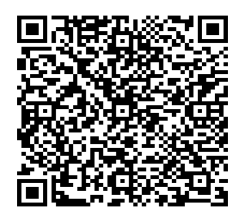 № ПЗН-40300 від 05.06.2022до проєкту рішення Київської міської ради:
Про надання ГОЛОВНОМУ УПРАВЛІННЮ НАЦІОНАЛЬНОЇ ПОЛІЦІЇ У М. КИЄВІ дозволу на розроблення проєкту землеустрою щодо відведення земельної ділянки у постійне користування для розміщення та постійної діяльності Національної поліції, її територіальних органів, підприємств, установ та організацій, що належать до сфери управління Національної поліції на вул. Каунаській, 14/1 у Дніпровському районі міста Києва
Юридична особа:*за даними Єдиного державного реєстру юридичних осіб, фізичних осіб-підприємців та громадських формуваньВідомості про земельну ділянку 8000000000:63:188:0051.	Обґрунтування прийняття рішення.На клопотання зацікавленої особи відповідно до статей 9, 123 Земельного кодексу України та Порядку набуття прав на землю із земель комунальної власності у місті Києві, затвердженого рішенням від 20.04.2017 № 241/2463, Департаментом земельних ресурсів виконавчого органу Київської міської ради (Київської міської державної адміністрації) розроблено проєкт рішення Київської міської ради.Мета прийняття рішення.Метою прийняття рішення є забезпечення реалізації встановленого Земельним кодексом України права особи на оформлення права користування на землю.Особливі характеристики ділянки.Стан нормативно-правової бази у даній сфері правового регулювання.Загальні засади та порядок отримання дозволу на розроблення документації із землеустрою визначено статтями 9, 123 Земельного кодексу України.Фінансово-економічне обґрунтування.Реалізація рішення не потребує додаткових витрат міського бюджету.Прогноз соціально-економічних та інших наслідків прийняття рішення.Наслідками прийняття розробленого проєкту рішення стане:- реалізація зацікавленою особою своїх прав щодо використання земельної ділянки.Доповідач: директор Департаменту земельних ресурсів Валентина ПЕЛИХ НазваГОЛОВНЕ УПРАВЛІННЯ НАЦІОНАЛЬНОЇ ПОЛІЦІЇ У М.КИЄВІ Клопотаннявід 15.02.2022 № 201596247 Місце розташування (адреса):м. Київ, р-н Дніпровський, вул. Каунаська, 14/1Площа:0,58 гаВид та термін користування:постійне користуванняВид використання:для розміщення та постійної діяльності Національної поліції, її територіальних органів, підприємств, установ та організацій, що належать до сфери управління Національної поліції Наявність будівель  і споруд на ділянці:Земельна ділянка забудована нежитловою будівлею загальною площею 1340,2 кв.м, яка закріплена на праві оперативного управління за ГОЛОВНИМ УПРАВЛІННЯМ НАЦІОНАЛЬНОЇ ПОЛІЦІЇ У М. КИЄВІ на підставі наказу МІНІСТЕРСТВА ВНУТРІШНІХ СПРАВ УКРАЇНИ від 30.08.2018 № 519, наказу НАЦІОНАЛЬНОЇ ПОЛІЦІЇ УКРАЇНИ від 10.10.2018 № 942 та акта приймання передачі від 14.01.2019, право оперативного управління зареєстровано в Державному реєстрі речових прав на нерухоме майно 17.12.2020, номер запису про інше речове право: 39876826 (інформаційна довідка з Державного реєстру речових прав на нерухоме майно від 23.12.2020                      № 238446130).  Наявність ДПТ:Відповідно до детального плану території в межах               просп. Возз’єднання, Харківського шосе, залізничної колії, вулиці Академіка Шліхтера, затвердженим рішенням Київської міської ради від 23.07.2015 № 825/1689, земельна ділянка за функціональним призначенням належить до території  громадської  забудови. Функціональне призначення       згідно з Генпланом:Відповідно до Генерального плану міста Києва, затвердженого рішенням Київської міської ради                  від 28.03.2002 № 370/1804, земельна ділянка за функціональним призначенням належить до території громадських будівель та споруд (лист Департаменту містобудування та архітектури виконавчого органу Київської міської ради (Київської міської державної адміністрації) від 17.02.2022 № 055-2111). Правовий режим:Земельна ділянка належить до земель комунальної власності територіальної громади міста Києва. Розташування в зеленій зоні:Земельна ділянка не входить до зеленої зони. Інші особливості:Земельна ділянка площею 0,5849 га (кадастровий номер 8000000000:63:188:0051) сформована та зареєстровано в Державному земельному кадастрі з цільовим призначенням - для обслуговування адміністративних будівель (код виду цільового призначення - 03.01) на підставі проекту землеустрою, який затверджено рішенням Київської міської ради від 02.07.2015 № 347/1212 «Про затвердження проекту землеустрою щодо відведення земельної ділянки Дніпровському районному управлінню Головного управління Міністерства внутрішніх справ України в місті Києві для експлуатації та обслуговування адміністративного будинку на вул. Каунаській, 14/1 у Дніпровському районі м. Києва».За поданням Департаменту Київська міська рада та Київська міська державна адміністрація не приймала рішень про надання у постійне користування вищезазначеної земельної ділянки. Зважаючи на положення статей 9, 122 Земельного кодексу України та пункту 34 частини першої статті 26 Закону України «Про місцеве самоврядування в Україні» (щодо обов’язковості розгляду питань землекористування на пленарних засіданнях) вказаний проєкт рішення направляється для подальшого розгляду Київською міською радою.Директор Департаменту земельних ресурсівВалентина ПЕЛИХ